InstruccionesLee atentamente la información contenida en la guía Escribe el objetivo de la clase en tu cuaderno de orientaciónResponde la actividad solicitada en tu cuaderno de orientaciónLee detenidamente el cuento, si no comprendes el significado de algunas palabras usa el diccionarioNo olvides de realizar tu trabajo en forma sistemática e ir guardando todas las guías en una carpetaEsta semana veremos en que consiste la empatía¿Has oído alguna vez hablar de la empatía?     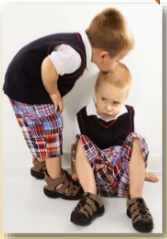 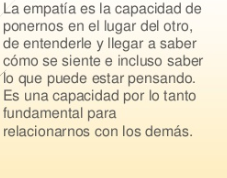 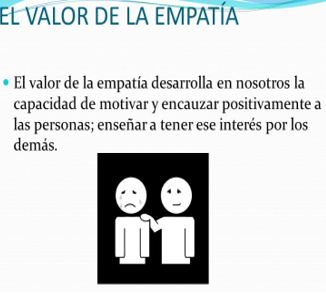 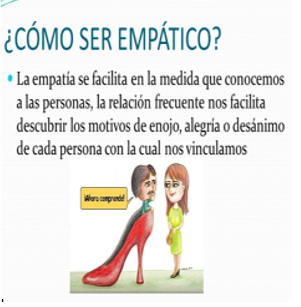 Te invito a leer el siguiente cuento y analizarlo junto a un adultoLos tres cedazos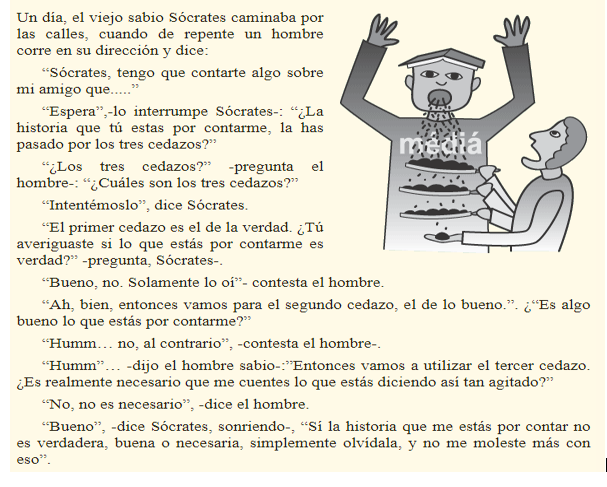 El autor del cuento es Sócrates.                   Actividad Reflexiona y responde las siguientes preguntas.¿Cuál era el primer cedazo?¿En qué consistía el segundo cedazo?¿Cuál es el tercer cedazo?¿Es bueno hablar mal de un compañero cuando no está presente?Recuerda                                                                                          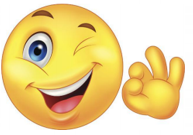 No olvide de enviar tu trabajo a mi correo que está en el parte superior derecho de cada hoja de la guía de trabajo.Unidad 2 Aplicar estrategias de resolución de conflictos y proponer acciones tendientes a la autosuperaciónTema.   La empatía  Semana 8     Guía N°8Unidad 2 Aplicar estrategias de resolución de conflictos y proponer acciones tendientes a la autosuperaciónTema.   La empatía  Semana 8     Guía N°8NOMBRE DE ESTUDIANTE:CURSO: 4 básicoFECHA: Semana 18 de mayo FECHA: Semana 18 de mayo OBJETIVO DE APRENDIZAJE OA6 Manifestar actitudes de solidaridad y respeto, que favorezcan la convivencia, como: actuaren forma empática (poniéndose en el lugar del otro); utilizar un buen trato (por ejemplo, saludar, despedirse, pedir por favor); evitar y rechazar toda forma de violencia y discriminación ya sea por etnias, género, religión, nacionalidad, etc.; respetar el derecho de todos a expresar opiniones y pensar diferente; prestar ayuda especialmente a quien lo necesite; respetar el ambiente de aprendizaje.OBJETIVO DE APRENDIZAJE OA6 Manifestar actitudes de solidaridad y respeto, que favorezcan la convivencia, como: actuaren forma empática (poniéndose en el lugar del otro); utilizar un buen trato (por ejemplo, saludar, despedirse, pedir por favor); evitar y rechazar toda forma de violencia y discriminación ya sea por etnias, género, religión, nacionalidad, etc.; respetar el derecho de todos a expresar opiniones y pensar diferente; prestar ayuda especialmente a quien lo necesite; respetar el ambiente de aprendizaje.OBJETIVO DE LA CLASE: Fomentar la empatía entre los integrantes de la comunidad escolar OBJETIVO DE LA CLASE: Fomentar la empatía entre los integrantes de la comunidad escolar Sócrates fue un filósofo griego, que nació en Atenas en el año 470 a.c (antes de Cristo) y falleció a los 71 años de edad.No es bueno hablar mal de un compañero(a) cuando no está presente, porque no se puede defender.Frente a un problema, siempre hay más de un punto de vista.  Antes de juzgar, opinar o actuar, es necesario intentar ponerse en los zapatos del otro.SOLUCIONARIO O RESPUESTA ESPERADASOLUCIONARIO O RESPUESTA ESPERADANÚMERO DE PREGUNTARESPUESTA1El primer cedazo es la verdad2El segundo cedazo consistía que lo que iba a contar no era bueno, porque era algo en contra del amigo.3El tercer cedazo no era necesario lo que le iba a contar.4No, es bueno hablar mal de un compañero cuando no está presente, porque no se puede defender.